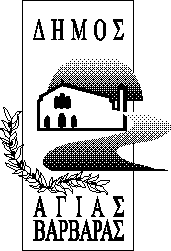 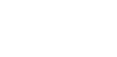 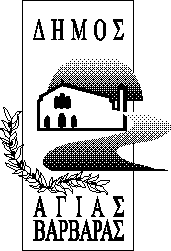 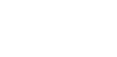              ΑΝΑΡΤΗΤΕΑ  ΣΤΟ «ΔΙΑΥΓΕΙΑ»ΘΕΜΑ: «Έγκριση  ψηφίσματος για το θάνατο του αείμνηστου Δημήτριου Κοντοστάθη, ο οποίος υπηρέτησε ως δημοτικός σύμβουλος Αγίας Βαρβάρας»Αριθμός Απόφασης: 51Στην Αγία Βαρβάρα και στο Δημοτικό Κατάστημα, σήμερα την 23 Ιουλίου 2020 ημέρα Πέμπτη και ώρα 13:30, το Δημοτικό Συμβούλιο συνήλθε σε δια περιφοράς έκτακτη συνεδρίαση με βάση το άρθρο 10 της Πράξης Νομοθετικού Περιεχομένου της 11ης Μαρτίου 2020 (ΦΕΚ Α’ 55/11.03.2020) «Κατεπείγοντα μέτρα αντιμετώπισης των αρνητικών συνεπειών της εμφάνισης του κορωνοϊού COVID-19 και της ανάγκης περιορισμού της διάδοσής του», υπό την Προεδρία του κ. ΒΑΣΙΛΕΙΟΥ ΒΟΣΣΟΥ και μετά από την 9η/2020 πρόσκληση , που επιδόθηκε με αποδεικτικό στους Δημοτικούς Συμβούλους στις 23.7.2020. Στη συνεδρίαση συμμετείχε και ο κ. Δήμαρχος που νόμιμα καλέστηκε.Στη συνεδρίαση δήλωσαν συμμετοχή και ψήφισαν τηλεφωνικά και οι 27 δημοτικοί σύμβουλοι και συγκεκριμένα οι κ.κ.:Ο Πρόεδρος του Δημοτικού Συμβουλίου ύστερα από τη διαπίστωση απαρτίας, με συμμετέχοντες 27 Δημοτικούς Συμβούλους από τους 27  και αφού τηρήθηκαν οι διατάξεις για τη σύγκληση δια περιφοράς συνεδρίασης με βάση το άρθρο 10 της Πράξης Νομοθετικού Περιεχομένου της 11ης Μαρτίου 2020 (ΦΕΚ Α’ 55/11.03.2020) «Κατεπείγοντα μέτρα αντιμετώπισης των αρνητικών συνεπειών της εμφάνισης του κορωνοϊού COVID-19 και της ανάγκης περιορισμού της διάδοσής του»  ζήτησε από  το Δημοτικό Συμβούλιο να εγκρίνει το  κατεπείγον  της συνεδρίασης σε ένδειξη πένθους και ελαχίστου φόρου τιμής για το θάνατο   Δημήτριου Κοντοστάθη,.Το Δημοτικό Συμβούλιο, αποφασίζει ότι η συνεδρίαση έχει κατεπείγοντα χαρακτήρα και αρχίζει τη συζήτηση του ενός (1) και μοναδικού  θέματος της ημερήσιας διάταξης στην οποία συμμετέχουν 27 δημοτικοί σύμβουλοι.                                                                                                                    ΠΡΟΕΔΡΟΣΚυρίες και κύριοι σύμβουλοι σας καλώ να εγκρίνετε το παρακάτω ψήφισμα για το θάνατο του αείμνηστου Δημήτριου Κοντοστάθη, ο οποίος υπηρέτησε ως δημοτικός σύμβουλος Αγίας Βαρβάρας».Ψ Η Φ Ι Σ Μ ΑΤο Δημοτικό Συμβούλιο του Δήμου Αγίας Βαρβάρας σήμερα, ημέρα Πέμπτη, 23 Ιουλίου 2020, συνεδρίασε έκτακτα, μετά το θάνατο  του αειμνήστου  Δημητρίου Κοντοστάθη, ο οποίος υπηρέτησε  ως  Δημοτικός Σύμβουλος Δήμου Αγίας Βαρβάρας με ευσυνειδησία και αίσθηση καθήκοντος και σε ένδειξη πένθους και ελαχίστου φόρου τιμής, αποφάσισε  την έκδοση  του παρόντος ψηφίσματος ως ακολούθως:1.  Να εκφράσει προς την οικογένεια του μεταστάντος την ανείπωτη και βαθιά του θλίψη και τα ειλικρινή του συλλυπητήρια. 2.  Να τηρηθεί ενός λεπτού σιγή τόσο στην παρούσα έκτακτη συνεδρίαση του Δημοτικού Συμβουλίου, όσο και στην πρώτη τακτική συνεδρίαση αυτού. 3. Να επιδοθεί το παρόν ψήφισμα στην οικογένεια του εκλιπόντος και να δημοσιευθεί στα μέσα μαζικής ενημέρωσης της πόλης μας.ΟΜΟΦΩΝΑ ΑΠΟΦΑΣΙΖΕΙΤην έγκριση και έκδοση του παρόντος  ψηφίσματος ως ακολούθως:Ψ Η Φ Ι Σ Μ Αγια το θάνατο του αείμνηστου Δημήτριου Κοντοστάθηο οποίος υπηρέτησε ως δημοτικός σύμβουλος Αγίας Βαρβάρας.Το Δημοτικό Συμβούλιο του Δήμου Αγίας Βαρβάρας σήμερα, ημέρα Πέμπτη, 23 Ιουλίου 2020, συνεδρίασε έκτακτα, μετά το θάνατο του αειμνήστου  Δημητρίου Κοντοστάθη, ο οποίος υπηρέτησε ως Δημοτικός Σύμβουλος Δήμου Αγίας Βαρβάρας με ευσυνειδησία και αίσθηση καθήκοντος και σε ένδειξη πένθους και ελαχίστου φόρου τιμής, ομόφωνα αποφάσισε την έκδοση του παρόντος ψηφίσματος καθώς επίσης :1.  Να εκφράσει προς την οικογένεια του μεταστάντος την ανείπωτη και βαθιά του θλίψη και τα ειλικρινή του συλλυπητήρια. 2. Να τηρηθεί ενός λεπτού σιγή τόσο στην παρούσα έκτακτη συνεδρίαση του Δημοτικού Συμβουλίου, όσο και στην πρώτη τακτική συνεδρίαση αυτού. 3. Να επιδοθεί το παρόν ψήφισμα στην οικογένεια του εκλιπόντος και να δημοσιευθεί στα μέσα μαζικής ενημέρωσης της πόλης μας.                                                Απόσπασμα από τα πρακτικά                                                           Αγία Βαρβάρα, 23.7.2020Ο ΠΡΟΕΔΡΟΣ ΒΑΣΙΛΕΙΟΣ ΒΟΣΣΟΣ1.ΒΑΣΙΛΑΚΟΣ ΗΛΙΑΣ15.ΜΑΥΡΙΔΗΣ ΝΙΚΟΛΑΟΣ2.ΒΑΣΙΛΑΚΟΣ ΘΕΟΔΩΡΟΣ 16.ΜΠΑΝΤΟΥΝΑ ΣΤΑΥΡΟΥΛΑ3.ΒΑΣΙΛΕΙΟΥ ΠΑΝΑΓΙΩΤΗΣ17.ΝΤΑΒΙΟΣ ΘΕΜΙΣΤΟΚΛΗΣ4.ΒΑΣΙΛΕΙΟΥ ΧΡΗΣΤΟΣ18.ΞΑΝΘΟΠΟΥΛΟΣ ΠΑΝΑΓΙΩΤΗΣ5.ΒΟΣΣΟΣ ΒΑΣΙΛΕΙΟΣ19.ΠΕΡΑΚΗΣ ΠΑΝΑΓΙΩΤΗΣ6.ΒΟΥΡΛΙΩΤΗΣ ΝΙΚΟΛΑΟΣ 20.ΠΕΤΡΑΚΟΥ ΑΝΑΣΤΑΣΙΑ (ΤΑΣΟΥΛΑ)7.ΓΙΑΓΚΑΣ ΜΙΧΑΗΛ21.ΠΙΕΡΑΚΕΑΣ ΝΙΚΟΛΑΟΣ  8.ΓΚΙΤΑΚΟΥ ΕΙΡΗΝΗ22.ΠΟΥΛΑΚΗΣ ΙΩΑΝΝΗΣ  9.ΔΕΔΕΓΚΙΚΑΣ ΓΙΑΠΙΤΖΑΚΗΣ ΒΑΣΙΛΕΙΟΣ23.ΣΑΒΒΙΔΗΣ ΣΑΒΒΑΣ10.ΚΑΠΛΑΝΗΣ ΓΕΩΡΓΙΟΣ24.ΣΩΤΗΡΟΠΟΥΛΟΣ ΔΗΜΗΤΡΙΟΣ11.ΚΑΡΑΝΑΣΙΟΥ ΕΛΕΝΗ25.ΤΟΥΜΑΖΑΤΟΥ ΜΑΡΙΑΝΝΑ12.ΚΛΕΙΤΣΗΣ ΔΗΜΗΤΡΙΟΣ26.ΦΕΓΓΗ ΑΛΕΞΑΝΔΡΑ13.ΚΟΣΜΙΔΟΥ ΣΟΦΙΑ27.ΦΡΑΓΚΟΥ ΜΙΧΑΗΛ14.ΜΑΡΣΩΝΗ ΘΕΟΔΩΡΑ - ΜΑΡΙΑ